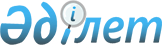 Мұғалжар аудандық мәслихатының 2016 жылғы 12 сәуірдегі № 13 "Мұғалжар ауданы бойынша азаматтық қызметшілер болып табылатын және ауылдық жерде жұмыс істейтін денсаулық сақтау, әлеуметтік қамсыздандыру, білім беру, мәдениет, спорт және ветеринария саласындағы мамандарға жиырма бес пайызға жоғарылатылған лауазымдық айлықақылар мен тарифтік мөлшерлемелерді белгілеу туралы" шешіміне толықтыру енгізу туралыАқтөбе облысы Мұғалжар аудандық мәслихатының 2017 жылғы 13 наурыздағы № 76 шешімі. Ақтөбе облысының Әділет департаментінде 2017 жылғы 7 сәуірде № 5412 болып тіркелді
      Қазақстан Республикасының 2001 жылғы 23 қаңтардағы "Қазақстан Республикасындағы жергілікті мемлекеттік басқару және өзін-өзі басқару туралы" Заңының 6 бабына, Қазақстан Республикасының 2015 жылғы 23 қарашадағы Еңбек Кодексінің 139 бабына сәйкес, Мұғалжар аудандық мәслихаты ШЕШІМ ҚАБЫЛДАДЫ:
      1. Мұғалжар аудандық мәслихатының 2016 жылғы 12 сәуірдегі № 13 "Мұғалжар ауданы бойынша азаматтық қызметшілер болып табылатын және ауылдық жерде жұмыс істейтін денсаулық сақтау, әлеуметтік қамсыздандыру, білім беру, мәдениет, спорт және ветеринария саласындағы мамандарға жиырма бес пайызға жоғарылатылған лауазымдық айлықақылар мен тарифтік мөлшерлемелерді белгілеу туралы" (нормативтік құқықтық актілерді мемлекеттік тіркеу тізілімінде № 4910 тіркелген, 2016 жылы 02 маусымда аудандық "Мұғалжар" газетінде жарияланған) шешіміне мынадай толықтыру енгізілсін:
      орыс тіліндегі шешімнің 1 тармағында:
      "на двадцать пять процентов" сөздерінен кейін "должностные" сөзімен толықтырылсын.
      2. Осы шешім оның алғашқы ресми жарияланған күнінен кейін күнтізбелік он күн өткен соң қолданысқа енгізіледі.
					© 2012. Қазақстан Республикасы Әділет министрлігінің «Қазақстан Республикасының Заңнама және құқықтық ақпарат институты» ШЖҚ РМК
				
      Мұғалжар аудандық

Мұғалжар аудандық

      мәслихатының сессия

мәслихатының хатшысы

      төрағасы

      С.Ведюшкин

Н.Қалиева
